E-MARKETING REQUESTS FOR THE HOLY QURAN AND OTHER ISLAMIC RESOURCESVol. 20From the Archive of Dr Umar AzamManchester, UKJanuary 2012from: mr MrJee mrjee1@hotmail.com to: softcopyofquran@gmail.com (Yes, this is you.) Learn more
date: Sun, Jan 15, 2012 at 4:20 AMsubject: Islamic Books requiredmailed-by: hotmail.comIslamic Books required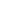 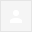 kindly send me islamic books from: Muhammad Abbasi mziabbasi@gmail.com to: softcopyofquran@gmail.com (Yes, this is you.) Learn more
date: Sun, Jan 15, 2012 at 4:25 AMsubject: Free E-booksmailed-by: gmail.comsigned-by: gmail.comFree E-booksDear Dr Umar Elahi AzamAssalam o alaikum,Please email me the followings: 1.The Power of Durood Sharif2.   Aab-E-Kausar book of Durood DuasJazakallah Khair.Wassalam,Dr. Abbasifrom: Khurram Ali Khan khurram1972@gmail.com to: softcopyofquran@gmail.com (Yes, this is you.) Learn more
date: Sun, Jan 15, 2012 at 5:44 AMsubject: Please forward rhe soft copy of Holy Quarn and othersmailed-by: gmail.comsigned-by: gmail.comPlease forward rhe soft copy of Holy Quarn and othersRegarfds,Khurramfrom: young82pk@gmail.com reply-to: young82pk@gmail.com
to: softcopyofquran@gmail.com (Yes, this is you.) Learn more
cc: Hammad <hammad4ob@hotmail.com>
date: Sun, Jan 15, 2012 at 6:17 AMsubject: Request for Quran-e-Pak and other Islamic e-bookmailed-by: gmail.comsigned-by: gmail.comRequest for Quran-e-Pak and other Islamic e-bookAssalam-o-Alaikum Wa Rehmatullah
Dear Brother,
Please send me a copy of Holy Quran-e-Pak and other Islamic e-book. May Almighty Allah bless you and your family.
Rehards
*** This Message Has Been Sent Using BlackBerry Internet Service from Mobilink ***from: Dr. Hanif Muhammad hanifmuhammad@hotmail.com to: softcopyofquran@gmail.com (Yes, this is you.) Learn more
date: Sun, Jan 15, 2012 at 6:42 AMsubject: Please send the followingmailed-by: hotmail.comPlease send the followingDear Sir,Assalam-o-Alaikum,With reference to your e.mail regarding the free of cost providing theses holy books please send the following. Thanks and regardsDr. MUhammad Hanif1.    The Entire Holy Quran [Arabic]2.   The Entire Holy Quran [Urdu]3.   The Entire Holy Quran [English]
6.   Hajj E-Bookfrom: Ishaque Laang jhanvla@yahoo.com to: softcopyofquran@gmail.com (Yes, this is you.) Learn more
date: Sun, Jan 15, 2012 at 6:54 AMsubject: Quran in Arabic, Power of Darood Sharifmailed-by: yahoo.comsigned-by: yahoo.comQuran in Arabic, Power of Darood Shariffrom: Rizwan Ahmed Rizwan@mew.com.pk to: softcopyofquran@gmail.com (Yes, this is you.) Learn more
date: Sun, Jan 15, 2012 at 7:15 AMsubject: assalamoalaikummailed-by: mew.com.pksigned-by: mew.com.pkassalamoalaikumSir,Please send me soft copy of holy quran . jazakallah.Regards.Rizwan AhmedEmail add.    captaincsd2@gmail.comfrom: arif fazil ariffazil@yahoo.com reply-to: arif fazil <ariffazil@yahoo.com>
to: "softcopyofquran@gmail.com" <softcopyofquran@gmail.com>
date: Sun, Jan 15, 2012 at 8:15 AMmailed-by: yahoo.comsigned-by: yahoo.com(no subject)Request for a copy.ThanksCapt Ariffrom: Mohammad Abbas Sajid mabbassajid@gmail.com to: softcopyofquran@gmail.com (Yes, this is you.) Learn more
date: Sun, Jan 15, 2012 at 8:24 AMsubject: Copies of Quran and other materialmailed-by: gmail.comsigned-by: gmail.comCopies of Quran and other materialAssalam Alaikum,Please send me copies of the Quran and all other material.JazakAllah
-- 
Best Regards 
Mohammad Abbas Sajid 
Chief Executive 
Engineering Services 
Suit#7, 3rd Flr, #680-681/C 
Allama Iqbal Rd, P.E.C.H.S, Karachi-75400 
Pakistan. 
Ph# +9221-454-6583, +9221-454-2691 Fax# +9221-454-6584 
Mobile:+92300-8233368 
E-mail: abbassajid@enggserv.com 
Skype : abbas.sajid 

Please consider the environment - do you really need to print this email? om: Muhammad Aamir aamir_shaikh1980@yahoo.com to: softcopyofquran@gmail.com (Yes, this is you.) Learn more
date: Sun, Jan 15, 2012 at 8:55 AMsubject: REQUEST A FREE SOFT COPY OF THE ENTIRE HOLY QURAN, AAB-E-KAUSAR BOOK OF DUROOD DUAS AND OTHER VALUABLE ISLAMIC E-RESOURCES!mailed-by: yahoo.comsigned-by: yahoo.comREQUEST A FREE SOFT COPY OF THE ENTIRE HOLY QURAN, AAB-E-KAUSAR BOOK OF DUROOD DUAS AND OTHER VALUABLE ISLAMIC E-RESOURCES!from: azam hussain beautyrose_204@yahoo.com reply-to: azam hussain <beautyrose_204@yahoo.com>
to: "softcopyofquran@gmail.com" <softcopyofquran@gmail.com>
date: Sun, Jan 15, 2012 at 9:48 AMmailed-by: yahoo.comsigned-by: yahoo.com(no subject)Dear Sir,kindly send me Soft copy of Holy Quran.Regardsfrom: Shuja. Ali Zaidi shuja1973@hotmail.com to: softcopyofquran@gmail.com (Yes, this is you.) Learn more
date: Sun, Jan 15, 2012 at 9:49 AMsubject: supply of holy booksmailed-by: hotmail.comsupply of holy booksaslamo alikum,


please send me a all holy books and duas on the following address

agha shuja ali zaidi c/o
haidery cloth house 
ali raza abad ,
raiwind road 
lahore.


thanksfrom: Sikandar Khan sikandarlucky@yahoo.com reply-to: Sikandar Khan <sikandarlucky@yahoo.com>
to: "softcopyofquran@gmail.com" <softcopyofquran@gmail.com>
date: Sun, Jan 15, 2012 at 10:22 AMsubject: Request for Softcopy of Islamic Datamailed-by: yahoo.comsigned-by: yahoo.comRequest for Softcopy of Islamic DataPlease send my free resources of All Islamic Datafrom: Ubaid Nasir nasir.ubaid@gmail.com to: softcopyofquran@gmail.com (Yes, this is you.) Learn more
date: Sun, Jan 15, 2012 at 12:42 PMsubject: Soft Copy of Quran ul Hakeemmailed-by: gmail.comsigned-by: gmail.comSoft Copy of Quran ul HakeemPlease send me soft copy.from: Muhammad Adnan engr.adnan.sw@gmail.com to: softcopyofquran@gmail.com (Yes, this is you.) Learn more
date: Sun, Jan 15, 2012 at 1:02 PMsubject: Need Booksmailed-by: gmail.comsigned-by: gmail.comNeed BooksAssalamualikum,                       I need all E books kindly send as soon as possible.Regards,from: Muhammad Saeed saeed52_alam@yahoo.com to: softcopyofquran@gmail.com (Yes, this is you.) Learn more
date: Sun, Jan 15, 2012 at 1:25 PMsubject: REQUEST FOR SENDING ALL U OFFERmailed-by: yahoo.comREQUEST FOR SENDING ALL U OFFERfrom: Mati Ur Rehman libra.me.143@gmail.com to: softcopyofquran@gmail.com (Yes, this is you.) Learn more
date: Sun, Jan 15, 2012 at 1:32 PMsubject: Soft copymailed-by: gmail.comsigned-by: gmail.comSoft copySalamPlease send  copy in this email addressThanks & Regardsfrom: jawad alam Ansari jansari2008@gmail.com to: softcopyofquran@gmail.com (Yes, this is you.) Learn more
date: Sun, Jan 15, 2012 at 1:33 PMsubject: REQUEST FOR SOFT COPY OF QURAN WITH URDU TRAmailed-by: gmail.comsigned-by: gmail.comREQUEST FOR SOFT COPY OF QURAN WITH URDU TRAREGARDS,from: Muhammed sadeque Zakaria sakki_dr@yahoo.com to: softcopyofquran@gmail.com (Yes, this is you.) Learn more
date: Sun, Jan 15, 2012 at 4:42 PMsubject: Request for a copy of Holy Quran In Englishmailed-by: yahoo.comsigned-by: yahoo.comRequest for a copy of Holy Quran In Englishfrom: sarmad rana sarmadrana@yahoo.com to: softcopyofquran@gmail.com (Yes, this is you.) Learn more
date: Sun, Jan 15, 2012 at 5:32 PMsubject: I need for sure the free copies of Holy Quran and other materialmailed-by: yahoo.comI need for sure the free copies of Holy Quran and other materialfrom: zubair ansari zuby302@rediffmail.com to: "softcopyofquran@gmail.com" <softcopyofquran@gmail.com>
date: Sun, Jan 15, 2012 at 6:43 PMsubject: soft copy of holy quranmailed-by: rediffmail.comsigned-by: rediffmail.comsoft copy of holy quranAssalam o alaikum

please send a soft copy of holy quran.

THANKS & REGARDSfrom: Syed Hashmi alhashmis@yahoo.com reply-to: Syed Hashmi <alhashmis@yahoo.com>
to: "softcopyofquran@gmail.com" <softcopyofquran@gmail.com>
date: Sun, Jan 15, 2012 at 9:35 PMsubject: Urdu Copy of Quraanmailed-by: yahoo.comsigned-by: yahoo.comUrdu Copy of QuraanAssalam-o-AlaikumKindly send me the Urdu copy of Quraan.Thanks & Regardsfrom: Interview Call rushcv@gmail.com sent by: fixallhr@gmail.comto: softcopyofquran@gmail.com (Yes, this is you.) Learn more
date: Mon, Jan 16, 2012 at 1:50 AMsubject: Quran Pak requestmailed-by: gmail.comsigned-by: gmail.comQuran Pak requestThanks from: sahar sahar_ayub@hotmail.com to: softcopyofquran@gmail.com (Yes, this is you.) Learn more
date: Mon, Jan 16, 2012 at 4:09 AMsubject: I would love to understand Quran enjoy reading each line.mailed-by: hotmail.comI would love to understand Quran enjoy reading each line.AS SALAAM O ALAIKUM,                              Indeed I would love to have a copy of The Quran in English so that I may be able to really understand Quran apart from just reciting the Quran.Jazak Allah.from: Kaiser Amjad amjadkaiser@yahoo.com reply-to: Kaiser Amjad <amjadkaiser@yahoo.com>
to: "softcopyofquran@gmail.com" <softcopyofquran@gmail.com>
date: Mon, Jan 16, 2012 at 4:14 AMsubject: Assalam o Alekummailed-by: yahoo.comsigned-by: yahoo.comAssalam o AlekumDear Sir,Kindly let me have by email the copy of the Holy Quran in English and Urdu and the:4.   The Power of Durood Sharif5.   Aab-E-Kausar book of Durood Duas6.   Hajj E-Book7.   Duas E-Book

Regards and JazakAllah.

Syed Qaiser Amjad
email:amjadkaiser@yahoo.comFAATIMAAH E-MARKETINGxJan 15 (8 days ago)FAATIMAAH E-MARKETINGxJan 15 (8 days ago)FAATIMAAH E-MARKETINGxJan 15 (8 days ago)FAATIMAAH E-MARKETINGxJan 15 (8 days ago)FAATIMAAH E-MARKETINGxJan 15 (8 days ago)FAATIMAAH E-MARKETINGxJan 15 (8 days ago)
Pls send me soft copy of Quran in Arabic & Power of darood shareef
Regards,

Muhammad Ishaque Laang

Cell: +923028565303
Pls send me soft copy of Quran in Arabic & Power of darood shareef
Regards,

Muhammad Ishaque Laang

Cell: +923028565303
Pls send me soft copy of Quran in Arabic & Power of darood shareef
Regards,

Muhammad Ishaque Laang

Cell: +923028565303
Pls send me soft copy of Quran in Arabic & Power of darood shareef
Regards,

Muhammad Ishaque Laang

Cell: +923028565303
Pls send me soft copy of Quran in Arabic & Power of darood shareef
Regards,

Muhammad Ishaque Laang

Cell: +923028565303FAATIMAAH E-MARKETINGxJan 15 (8 days ago)FAATIMAAH E-MARKETINGxJan 15 (8 days ago)FAATIMAAH E-MARKETINGxJan 15 (8 days ago)FAATIMAAH E-MARKETINGxJan 15 (8 days ago)FAATIMAAH E-MARKETINGxJan 15 (8 days ago)FAATIMAAH E-MARKETINGxJan 15 (8 days ago)FAATIMAAH E-MARKETINGxJan 15 (8 days ago)FAATIMAAH E-MARKETINGxJan 15 (8 days ago)FAATIMAAH E-MARKETINGxJan 15 (8 days ago)FAATIMAAH E-MARKETINGxJan 15 (8 days ago)ASSALAMOALEYKUM

THANK YOU VERY MUCH IN ADVANCEFAATIMAAH E-MARKETINGxJan 15 (8 days ago)FAATIMAAH E-MARKETINGxJan 15 (8 days ago)FAATIMAAH E-MARKETINGxJan 15 (8 days ago)Dear Dr Azam,I would be very much grateful if you could provide me a copy of Holy Quran in English with original Arabic text if possible.Thanks- JazakallahDr Muhammad Sadeque Zakaria   Dear Dr Azam,I would be very much grateful if you could provide me a copy of Holy Quran in English with original Arabic text if possible.Thanks- JazakallahDr Muhammad Sadeque Zakaria   Dear Dr Azam,I would be very much grateful if you could provide me a copy of Holy Quran in English with original Arabic text if possible.Thanks- JazakallahDr Muhammad Sadeque Zakaria   Dear Dr Azam,I would be very much grateful if you could provide me a copy of Holy Quran in English with original Arabic text if possible.Thanks- JazakallahDr Muhammad Sadeque Zakaria   Dear Dr Azam,I would be very much grateful if you could provide me a copy of Holy Quran in English with original Arabic text if possible.Thanks- JazakallahDr Muhammad Sadeque Zakaria   FAATIMAAH E-MARKETINGxJan 15 (8 days ago)FAATIMAAH E-MARKETINGxJan 15 (8 days ago)FAATIMAAH E-MARKETINGxJan 15 (8 days ago)FAATIMAAH E-MARKETINGxJan 16 (7 days ago)FAATIMAAH E-MARKETINGxJan 16 (7 days ago)FAATIMAAH E-MARKETINGxJan 16 (7 days ago)